Guð er konungur dýrðarÚthell hjarta þínu eins og vatni frammi fyrir augliti Drottins.Fórna höndum til  hans fyrir lífi barna þinna.Harmljóðin 2:19bVinnuáætlunDagsetning  	Tilbeiðsla		Guð er konungur dýrðarRitningarvers:	Sálmur 24:7-10; Lúkas 19:38; I. Tímóteusarbréf 1:17SyndajátningRitningarvers: 	ÞakkirRitningarvers: 	FyrirbænRitningarvers: 	Bæn fyrir börnum okkarNafn barns: 	Bænarefni:  	Nafn barns:	Bænarefni:  	Fyrirbæn fyrir kennurum/starfsfólkiNafn starfsmanns: 	Bænarefni: 	Fyrirbæn fyrir skólanumBæn fyrir MÍB og MIPI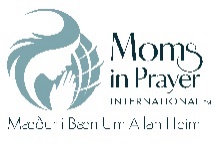 Mundu að allt sem talað er um eða beðið fyrir í hópnum er trúnaðarmál 